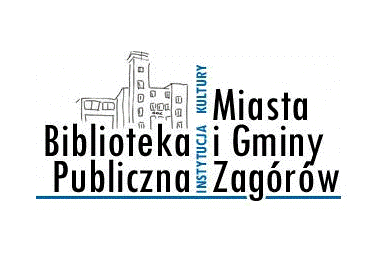 Wszęǳie i zawsze będę ja przy tobie, Bom wszęǳie cząstkę mej duszy zostawił. Adam Mickiewicz, Do M***Regulamin konkursu recytatorskiego z okazji Roku Romantyzmu Polskiego I Postanowienia ogólneKonkurs odbywa się pod patronatem Starosty Powiatu Słupeckiego, Przewodniczącego Rady Miejskiej Zagórowa i Burmistrza Gminy Zagórów. Organizatorem konkursu recytatorskiego jest Biblioteka Publiczna Miasta i Gminy Zagórów, ul. Wojska Polskiego 13, 62-410 Zagórów.Konkurs zostanie przeprowadzony 8 września o godz. 10:00 w sali kinowej M-GOK, przy ul. Wojska Polskiego 13 w Zagórowie. Występy recytatorów oceniać będzie Komisja Konkursowa – jurorzy zaproszeni przez Organizatora. II Cele konkursuUczczenie dwusetnych urodzin epoki romantyzmu i włączenie się w obchody Roku Romantyzmu Polskiego ustanowionego uchwałą Sejmu RP.Przypomnienie i popularyzacja utworów poetyckich z okresu romantyzmu.Upowszechnienie kultury języka polskiego.Doskonalenie umiejętności recytatorów. III Warunki uczestnictwaKonkurs jest adresowany do uczniów klas 7-8 szkół podstawowych oraz dla uczniów szkół średnich z terenu powiatu słupeckiego. Jury konkursu wyłoni trójkę zwycięzców w każdej z dwu kategorii wiekowych: I kategorię stanowią uczniowie klas 7-8, II kategorię uczniowie szkół średnich.Zgłoszenie odbywa się przez wypełnienie karty uczestnictwa i podpisanie jej przez nauczyciela przygotowującego ucznia do konkursu oraz wyrażenie zgody potwierdzonej podpisem rodzica/opiekuna lub pełnoletniego uczestnika na:  
- przetwarzanie przez Organizatora danych osobowych Uczestnika w celach organizacji, przeprowadzenia Konkursu oraz udostępnienia informacji o jego wynikach, zgodnie z przepisami o ochronie danych osobowych,- wykorzystanie wizerunku Uczestnika przez Organizatora w fotorelacji z wydarzeniaKompletne zgłoszenia należy przesłać do Biblioteki Publicznej Miasta i Gminy Zagórów do dnia 30 czerwca 2022 r. Liczba miejsc jest ograniczona, o uczestnictwie decyduje kolejność zgłoszeń. IV Prezentacja1. Przedmiotem oceny w Konkursie jest przygotowana przez Uczestnika prezentacja utworu poetyckiego lub jego fragmentu z epoki polskiego romantyzmu. Wybór tekstu i autora należy do uczestnika i opiekuna merytorycznego. 2. Prezentowane utwory oceniane będą przez Komisję Konkursową wg następujących kryteriów:1) dobór repertuaru,2) oryginalność i trafność interpretacji,3) kultura słowa,4) ogólny wyraz artystyczny.3. Dla wszystkich uczestników przewidziane są dyplomy oraz okolicznościowe upominki, dla zdobywców trzech pierwszych miejsc w obydwu kategoriach wiekowych również nagrody rzeczowe. Kontakt do organizatora:e-mail: wypozyczalnia@biblioteka-zagorow.pltel. (63) 274 81 09kom. 506 694 936 – dyrektor biblioteki 